บันทึกข้อความ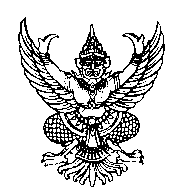 ส่วนราชการ  กลุ่มงานบริหาร  สำนักงานสาธารณสุขอำเภอนาตาล  จังหวัดอุบลราชธานีที่ อบ ๓๘๓๒/๔๒     		  วันที่  ๕  มีนาคม  ๒๕๖๔เรื่อง  ขออนุมัติดำเนินโครงการอบรมให้ความรู้การป้องกันผลประโยชน์ทับซ้อน จิตพอเพียงต้านทุจริตเรียน  สาธารณสุขอำเภอนาตาล   	   เพื่อให้เป็นไปตามกรอบการประเมินคุณธรรมและความโปร่งใสในการดำเนินงานของหน่วยงานของรัฐ (Integrity and Transparency Assessment : ITA) ของหน่วยงานของรัฐ ที่กำหนดให้     ส่วนราชการมีการดำเนินการ เพื่อป้องกันผลประโยชน์ทับซ้อน และเกิดประโยชน์สูงสุดต่อภาครัฐ นั้น	    กลุ่มงานบริหาร สำนักงานสาธารณสุขอำเภอนาตาล จึงได้จัดทำโครงการอบรมให้ความรู้การป้องกันผลประโยชน์ทับซ้อน จิตพอเพียงต้านทุจริต (STRONG) แก่บุคลากรในสังกัดสำนักงานสาธารณสุขอำเภอนาตาล ประจำปีงบประมาณ ๒๕๖๔  เพื่อเป็นประโยชน์การป้องกันผลประโยชน์ทับซ้อน ในวันที่ ๑๑ มีนาคม ๒๔๖๔ ณ ห้องประชุมตาลโตนด สำนักงานสาธารณสุขอำเภอนาตาล โดยมีผู้เข้าอบรม จำนวน ๕๐ คนจึงเรียนมาเพื่อโปรดพิจารณาอนุมัติ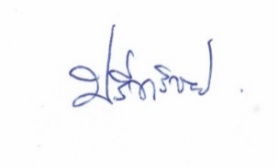 					        	 ( นายปรีชา  วิชัย )  				              ผู้ช่วยสาธารณสุขอำเภอนาตาล                                                                        อนุมัติ                                                                  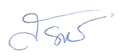                                                                ( นายสรพงศ์ ขลุ่ยเงิน )                                                   นักวิชาการสาธารณสุขชำนาญการ รักษาราชการแทน			                               สาธารณสุขอำเภอนาตาล